Publicado en Barcelona el 25/06/2024 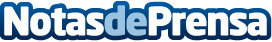 Gruppit anuncia los 10 mejores destinos para solterosEsta es la apuesta de la agencia experta en escapadas para singles             Datos de contacto:Livia ParettiInmedia Solutions670811221Nota de prensa publicada en: https://www.notasdeprensa.es/gruppit-anuncia-los-10-mejores-destinos-para Categorias: Nacional Viaje Entretenimiento http://www.notasdeprensa.es